ПРОЕКТОб утверждении Порядка подачи и рассмотрения обращений потребителей тепловой энергии по вопросам надежности теплоснабжения на территории городского поселения город Мелеуз муниципального района Мелеузовский район Республики Башкортостан	В соответствии с Федеральным законом от 27.07.2010 №190-ФЗ «О теплоснабжении»,  Федеральным законом от 06.10.2003 № 131-ФЗ «Об общих принципах организации местного самоуправления в Российской Федерации», законом «О местном самоуправлении в Республике Башкортостан» от 18.03.2005  №162-з, постановлением Правительства Российской Федерации от 08.08.2012 № 808 «Об организации теплоснабжения в Российской Федерации, ПОСТАНОВЛЯЮ:Утвердить прилагаемый Порядок подачи и рассмотрения обращений потребителей тепловой энергии по вопросам надежности теплоснабжения на территории городского поселения город Мелеуз муниципального района Мелеузовский район Республики Башкортостан.Назначить ответственным должностным лицом, осуществляющим ежедневное, а в течение отопительного периода – круглосуточное принятие и рассмотрение обращений потребителей тепловой энергии  на территории городского поселения город Мелеуз муниципального района Мелеузовский район Республики Башкортостан, начальника отдела жилищно-коммунального хозяйства администрации городского поселения город Мелеуз муниципального района Мелеузовский район Республики Башкортостан -  Л.И. Шаринскую. Настоящее постановление вступает в силу со дня его принятия и подлежит обнародованию.Контроль за исполнением постановления возложить на заместителя главы Администрации городского поселения город Мелеуз муниципального   района Мелеузовский район Республики Башкортостан Р.Н. ГайсинаГлава Администрации						 	А.Х. ХасановСогласовано:Управляющий делами						 	О.А. АкшенцеваГлавный юрисконсульт	 				                      С.Р. ИсякаеваЛ.И. Шаринская8(34764) 3 71 17Приложение № 1 к постановлению главы Администрации городского поселения  город Мелеуз муниципального района Мелеузовский район Республики Башкортостан от « ___» ________  2022г. №_____ПОРЯДОКподачи и рассмотрения обращений потребителей тепловой энергии по вопросам надежности теплоснабжения  на территории городского  поселения город Мелеуз муниципального района Мелеузовский район Республики Башкортостан (далее – Порядок)I. Общие положения1.1. Настоящий Порядок определяет организацию работы с обращениями потребителей тепловой энергии по вопросам надежности теплоснабжения на территории городского поселения город Мелеуз муниципального района Мелеузовский район Республики Башкортостан.1.2.  Для целей настоящего Порядка используются понятия:потребитель тепловой энергии (далее – потребитель) – лицо, приобретающее тепловую энергию (мощность), теплоноситель для использования на принадлежащих ему на праве собственности или ином законном основании теплопотребляющих установках либо для оказания коммунальных услуг в части горячего водоснабжения и отопления;теплоснабжающая организация – организация, осуществляющая продажу потребителям и (или) теплоснабжающим организациям произведенных или приобретенных тепловой энергии (мощности), теплоносителя и владеющая на праве собственности или ином законном основании источниками тепловой энергии и (или) тепловыми сетями в системе теплоснабжения, посредством которой осуществляется теплоснабжение потребителей тепловой энергии;должностное лицо органа местного самоуправления (далее – должностное лицо) –  выборное либо заключившее контракт (трудовой договор) лицо, наделенное исполнительно-распорядительными полномочиями по решению вопросов местного значения и (или) по организации деятельности органа местного самоуправления.1.3. Обращения юридических лиц принимаются к рассмотрению при наличии заключенного договора теплоснабжения, обращения потребителей-граждан принимаются к рассмотрению независимо от наличия заключенного в письменной форме договора теплоснабжения.1.4. Обращения могут подаваться потребителями с понедельника по пятницу с 08-00 час. до 17-00 час. по адресу: Республика Башкортостан,        г. Мелеуз, ул. Воровского, д.4:- в письменной форме;- в течение отопительного периода – в устной форме, по телефону в Администрации городского поселения город Мелеуз муниципального района Мелеузовский район Республики Башкортостан: 8(34764) 3 71 17 или по электронной почте: 54.gpmeleuz@bashkortostan.ru В круглосуточном режиме телефонные звонки принимаются: по телефону в аварийно-диспетчерской службе АО «Мелеузовские тепловые сети» -  8(34764) 3 31 14;II. Требования к письменному обращению2.1. Потребитель в своем письменном обращении в обязательном порядке указывает наименование органа местного самоуправления, в который направляет обращение, либо фамилию, имя и отчество соответствующего должностного лица, а также свои фамилию, имя и отчество (последнее – при наличии), при подаче обращения юридическим лицом  – наименование организации или данные законного представителя юридического лица, почтовый адрес, по которому должен быть направлен ответ, суть предложения, заявления или жалобы, личную подпись и дату. Потребитель вправе приложить к такому обращению необходимые документы и материалы. 2.2. Обращение, направленное в форме электронного документа, должно содержать фамилию, имя и отчество (последнее – при наличии) гражданина, а при подаче обращения юридическим лицом  - наименование организации или данные законного представителя юридического лица, адрес электронной почты, если ответ должен быть направлен в форме электронного документа, и почтовый адрес, если ответ должен быть направлен в письменной форме. Потребитель вправе приложить к такому обращению необходимые документы и материалы в электронной форме.III. Порядок рассмотрения обращений потребителей по вопросам надежности теплоснабжения3.1. Обращение, полученное должностным лицом, передается в течение 30 мин. в отдел жилищно-коммунального хозяйства (далее - ЖКХ) в письменной форме, а в течение отопительного периода - в устной форме, в том числе по телефону. Отдел ЖКХ регистрирует обращение в журнале регистрации жалоб (обращений) в день поступления.3.2. После регистрации обращения отдел ЖКХ:определяет характер обращения (при необходимости уточнить его у потребителя); определяет теплоснабжающую организацию, обеспечивающую теплоснабжение данного потребителя; проверяет достоверность представленных потребителем документов, подтверждающих факты, изложенные в его обращении;в течение 2 рабочих дней (в течение 3 часов –  в отопительный период) с момента регистрации обращения направляет его копию (уведомление) в теплоснабжающую организацию и направляет запрос о возможных технических причинах отклонения параметров надежности теплоснабжения, при этом дату отправки запроса регистрирует в журнале регистрации жалоб (обращений).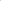 3.3. В случае неполучения ответа на запрос в течение 3 дней (в течение 3 часов – в отопительный период) от теплоснабжающей организации отдел ЖКХ в течение 3 часов информирует об этом органы прокуратуры.3.4. После получения ответа от теплоснабжающей организации отдел ЖКХ в течение 3 дней (в течение 6 часов – в отопительный период) обязан:совместно с теплоснабжающей  организацией определить причины нарушения параметров надежности теплоснабжения; установить, имеются ли подобные обращения (жалобы) от других потребителей, теплоснабжение которых осуществляется с использованием тех же объектов; проверить наличие подобных обращений в прошлом по данным объектам; при необходимости провести выездную проверку обоснованности обращений потребителей;                     при подтверждении фактов, изложенных в обращениях потребителей, вынести теплоснабжающей организации предписание по форме согласно приложению  об устранении причин ухудшения параметров теплоснабжения с указанием сроков проведения этих мероприятий 3.5. Ответ на обращение потребителя, подписанный должностным лицом, должен быть направлен потребителю в течение 5 рабочих дней (в течение 24 часов – в отопительный период) с момента его поступления. Дата и время отправки должны быть отмечены в журнале регистрации жалоб (обращений).3.6. Отдел ЖКХ контролирует исполнение предписания теплоснабжающей организацией.3.7. Теплоснабжающая организация вправе обжаловать вынесенное предписание в судебном порядке. Управляющий делами 						О.А. Акшенцева						          Приложение № 2 к постановлению главы Администрации городского поселения  город Мелеуз муниципального района Мелеузовский район Республики Башкортостан от « ___» ________  2022г. №_____						  (форма)ПРЕДПИСАНИЕо немедленном устранении причин ухудшения параметров теплоснабженияВ связи с обращением, поступившим в Администрацию городского поселения город Мелеуз муниципального района Мелеузовский район Республики Башкортостан, по вопросу надежности теплоснабжения потребителей по	адресу:____________________________________________________________________________________________________________________________________в ходе выездной проверки от "_____" ___________ 20___г. установлено:________________________________________________________________________________________________________________________________________________________________________________________________________________________________________________________________________________________________________________________________________________________________________________________________________________________________________________________________________________________________________________________________________________(факты, свидетельствующие о нарушении надежности теплоснабжения)В соответствии с Федеральным законом от 27.07.2010 N 190-ФЗ "О теплоснабжении", Постановлением Правительства Российской Федерации от 08.08.2012 N 808 "0б организации теплоснабжения в Российской Федерации и о внесении изменений в некоторые акты Правительства Российской Федерации",ПРЕДПИСЫВАЮ:______________________________________________________________________________________________________________________________________________________________________________________________________(наименование теплоснабжающей (теплосетевой) организации)в срок до _____ч. ____мин. "____" __________ 20___ г. провести необходимые мероприятия, направленные на устранение причин ухудшения параметров теплоснабжения по адресу:___________________________________________________________________________________________________________________________________Дата направления предписания: ___ч. ___мин. "____" _____________20 ___г.Способ направления: _______________________________________________________________              ___________________________________________________(подпись)                               (Ф.И.О. уполномоченного должностного лица) Управляющий делами			 		О.А. АкшенцеваПриложение № 3 к постановлению главы Администрации городского поселения  город Мелеуз муниципального района Мелеузовский район Республики Башкортостан от « ___» ________  2022г. №_____Перечень необходимых документов, прилагаемых к обращению потребителей по вопросам надежности теплоснабжения1. Копия документа, удостоверяющего личность заявителя (для физических лиц).2. Копию договора теплоснабжения (для юридических лиц).3. Копию документов, подтверждающих факты, изложенные в обращении (при наличии). Управляющий делами					О.А. Акшенцева